Excretory System Worksheet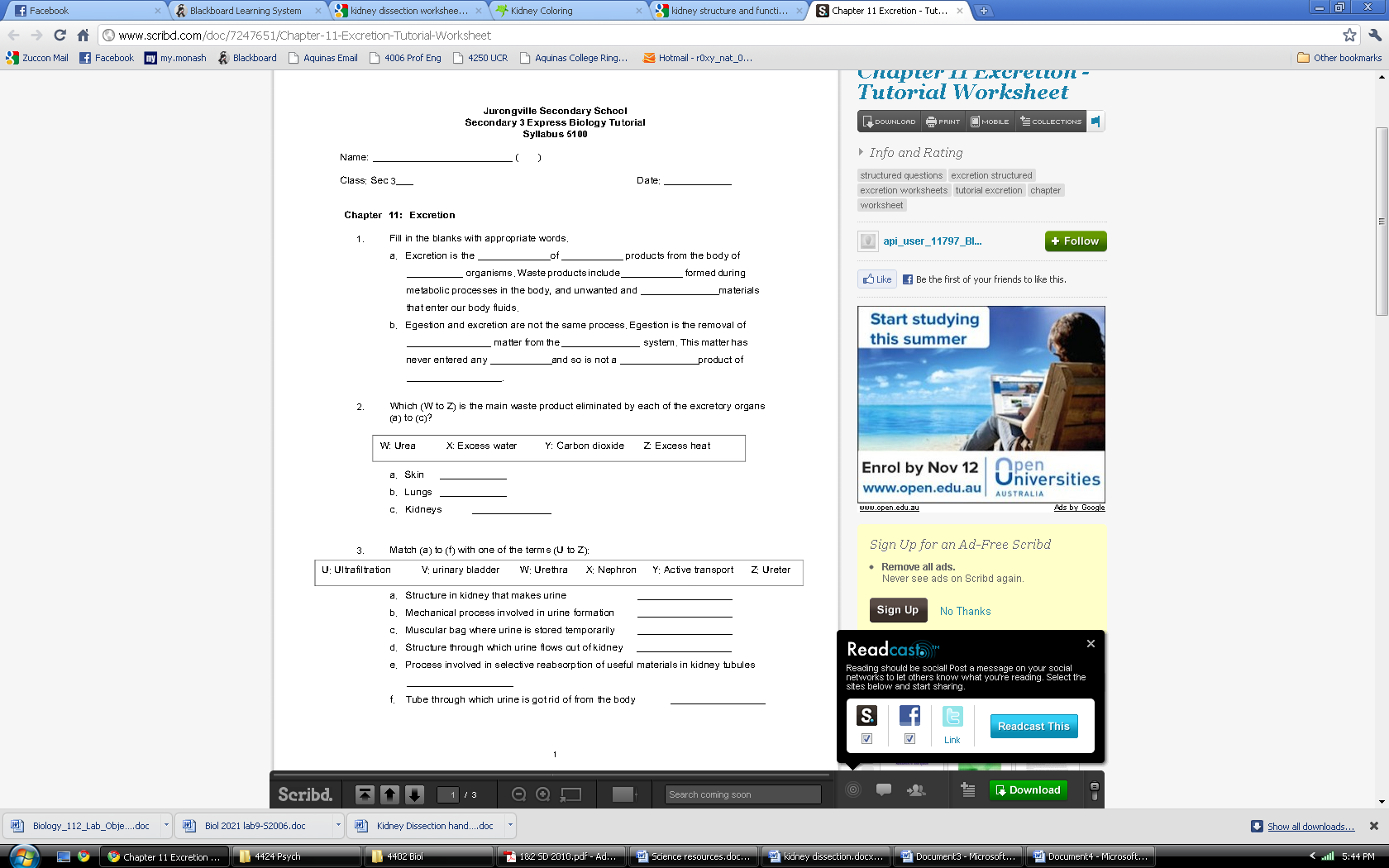 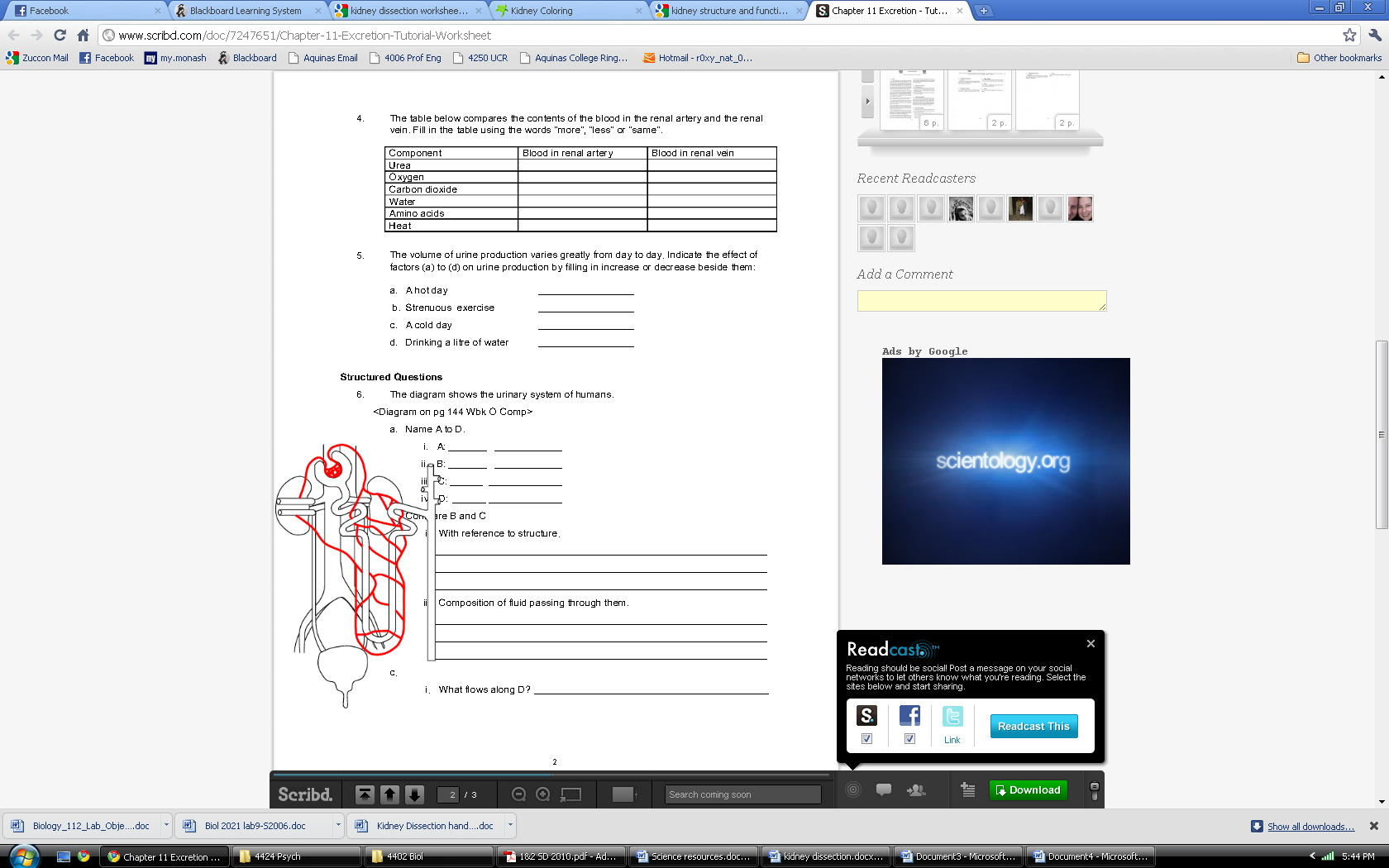 6. Add the following labels to the diagram below of the urinary system of a mammal.kidney; bladder; ureters; urethra, renal artery and vein, caudal vena cava, sphincter.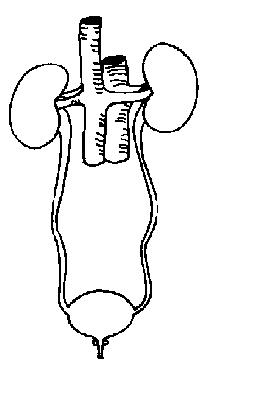 7. Match the organ with the function in the table below.Kidney; cortex; ureter; bladder; renal vein; urethra; capsule; medulla; renal pelvis; renal artery; sphincter8. Label the structures of a kidney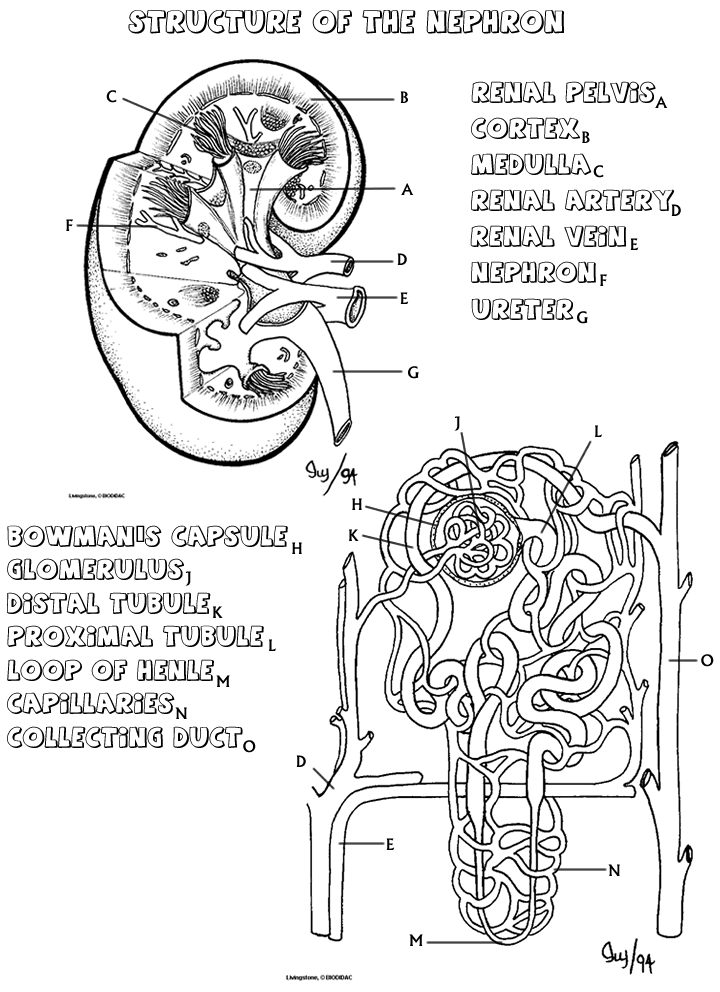 9. These are functions of the kidney: (Circle 4)a. breaking down damaged blood cellsb. controlling the concentration of water in the bloodc. Removing urea from the bloodd. Removing carbon dioxide from the bloode. Removing glucose from the bloodf. Keeping the blood at the right pH (acidity/alkalinity)g. Digesting foodh. Controlling the concentration of salts like sodium and potassium chloride in the blood10. Label the structures of a nephron11. Match the part of the kidney tubule with its function.collecting duct; loop of Henle; distal convoluted tubule; glomerulus; proximal convoluted tubule; renal artery; Bowman’s capsule; Antidiuretic hormone or ADH.http://www.scribd.com/doc/7247651/Chapter-11-Excretion-Tutorial-Worksheethttp://wikieducator.org/The_Anatomy_and_Physiology_of_Animals/Excretory_System_WorksheetOrganFunctionCarries urine from the bladder to the outside of the bodyCarries deoxygenated blood away from the kidneyThe inner region of the kidneyMuscle that opens to allow urine to be removed from bladderThe outer region of the kidneyCarries oxygenated blood to the kidneyThe part of the kidney that collects the urine before it passes down the ureterThe tough fibrous coat around the kidneyStores urine before it is removed from bodyThe tube that carries urine away from the kidneyConverts blood to urinePart of tubuleFunctionCarries blood to the kidneyThe hormone that is involved in producing concentrated urineCup shaped structure through which the fluid part of the blood is filteredWhere the majority of water is extracted from the urineLooped portion of the tubule. Important for helping concentrate the urineWhere hydrogen and potassium ions are secreted into the urineGlucose, salts, water and amino acids are reabsorbed into the blood capillaries hereTuft of capillaries carrying high pressure blood